PETUNJUK PRAKTIKUM IPATICKER TIMER SEDERHANAA. Judul : Ticker Timer SederhanaB. Tujuan : 1. Mengetahui cara kerja ticker timer.   2. Memahami prinsip gerak lurus.   3. Mengetahui grafik hubungan antara jarak dan waktu pada gerak lurus.C. Alat dan Bahan:Alat: 1. Mistar   2. Busur derajat   3. Alat tulisBahan: 1. Karton tebal      2. Kertas putih      3. Botol plastik      4. Mobil mainan      5. Kotak sepatu      6. CatD. Cara Kerja:1. Buat jalan dari karton tebal selebar kotak sepatu dan panjang tiga kali lebarnya.2. Lapisi salah satu sisinya dengan kertas putih dan sisipkan karton kecil di tengahsalah satu sisi karton tebal, lalu jepit dengan pin.3. Rekatkan salah satu ujung karton pada bagian ujung kotak sepatu dengankedudukan miring pada salah satu ujung yang terletak di dalam kotak sepatu.4. Gunting karton lain membentuk seperempat lingkaran, membuat 9 garis denganbesar sudut masing-masing 10 derajat. Buat celah di setiap sisinya dan lekatkan disisi kotak. Celah tersebut untuk mengubah kemiringan jalan.5. Potong sebuah leher botol plastik dan melubangi tutupnya. Lalu, lekatkan padamobil mainan dengan bantuan karton pada posisi telungkup.6. Isi botol dengan cat kemudian luncurkan mobil mainan (tanpa didorong), makapada kertas akan timbul titik-titik cat.7. Ambil kertas putih tersebut, lalu gunting menjadi beberapa bagian dengan jumlahtitik cat yang sama.8. Buat diagram batang dan grafiknya.9. Ganti kertas putih, luncurkan kembali mobil dengan merubah besar sudutkemiringan.10. Buat grafik untuk setiap kemiringan.E. Tabel Pengamatan:Panjang lintasan: ....cmNo Sudut kemiringan Jumlah titik cat WaktuF. Analisis dan Diskusi1. Apa yang dapat kamu amati pada tempelan potongan-potongan pita pewaktu ketiktersebut?2. Dapatkah kamu menentukan kece-patan mobil mainan yang kamu gunakan dalamkegiatan di atas? Tentukan kecepatannya untuk setiap potongan pita dan tulislahhasilnya dalam tabel!3. Apabila garis vertikal dan garis mendatar tersebut dianggap sebagai sumbu-sumbugrafik kecepatan terhadap waktu, sumbu manakah menyatakan kecepatan dan sumbumanakah menyatakan waktu? Lengkapilah grafik yang kamu buat dengan data-datayang telah kamu peroleh. Apakah kesimpulanmu?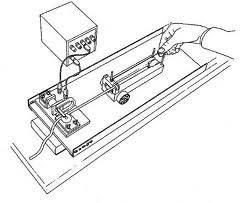 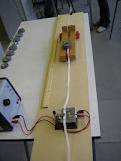 